SACRED HEART PARISHSacred Heart Parish Founded 1814, The First Catholic Parish in the STate of New JerseySacred Heart Church, 343 South broad Street, Trenton, New Jersey 08608Holy Cross Church, 233 Adeline Street, Trenton, New Jersey 08611ALL ARE WELCOME    Whatever your present status in the Catholic Church, whatever your current family or marital situation,    Whatever your past or present religious affiliation, whatever your personal history, age, background, or             race, whatever your own self-image or esteem, you are invited, welcomed, accepted, loved and respected at the Parish of the Sacred Heart.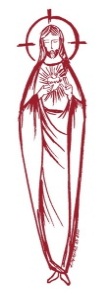 PASTORRev. Msgr. Dennis A. Apolditefrdennis@trentonsacredheart.orgPAROCHIAL VICARRev. Charles MuorahFelician Residence for Clergy233 Adeline Street, Trenton, New Jersey 08611609-393-4826 ext. 108 for Fr Charles DEACONDr. Christian NnajioforBusiness ADMINISTRATORADMINISTRATIVE ASSISTANTJohn DeSantis: secretary@trentonsacredheart.orgAdministrator of religious educationMary Tovar: reled@trentonsacredheart.orgCOORDINATORS OF SACRED MUSICNatalie Megules ~ 609-575-6484Rupert Peters ~ Gospel Mass 609-442-7871MAINTENANCE DEPARTMENTFrank RiosTrusteesJack Breuer and Ellieen Ancrum Ingbritsen,OFFICE HOURS9:00am – 4:00pm Monday – FridaySACRED HEART PARISH OFFICE343  South Broad Street, Trenton, NJ 08608Phone: (609) 393-2801 ~ Fax: (609) 989-8997WEB PAGE:www.trentonsacredheart.orgCEMETERY RECORDSContact The Office of Catholic Cemeteries at 609-394-2017 or DirectorofCemeteries@DioceseofTrenton.orgSACRAMENTAL RECORDSSacred Heart Church,  Saint John’s Church, Saint Francis Church, Saints Peter and Paul Church, Saint Stanislaus Church, Holy Cross Church, Blessed Sacrament Church, Our Lady of Divine Shepherd Church, Blessed Sacrament/Our Lady of Divine Shepherd Parish and Divine Mercy Parish.Liturgy ScheduleSacred Heart CHURCHMonday, Tuesday, Wednesday and Friday12:10 NoonSaturday Evening 5:15 PMSunday Morning 9:00 and 11:15 AMHOLY CROSS CHURCHMonday, Thursday and Friday 8:00 AMSaturday Evening 4:00 PMSunday Morning 10:00 AM Gospel12:00 Noon PolishFor each Holy Day please reference the bulletinSACRAMENTSBAPTISMPlease call the Parish Office at least one month in advance.RECONCILIATIONEvery First Friday following the 12:10PM Mass SHCSaturday afternoon ~ 4:30 to 5:00 PM SHCEvery Saturday from 3:30 to 3:50 PM HCCEvery Sunday 9:30 to 9:50AM HCCand by appointment.EUCHARISTIC ADORATIONFirst Saturday of the Month 2:30 to 3:30 pm in Holy Cross ChurchMARRIAGEPlease call the Parish Priest at least one year in advance to set up initial meeting and to confirm a wedding date and time.ANOINTING OF THE SICKPlease call the Priests any time 609-393-2801.COMMUNION TO THE HOMEBOUNDCall the Parish Office to schedule home visit.CONSIDERING PRIESTHOOD?Email: Vocations@DioceseofTrenton.org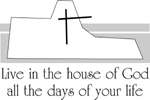 TWENTY-EIGHTH SUNDAYIN ORDINARY TIMEOctober 15, 2023MASS INTENTIONSSaturday, October 144:00 pm ~ Deacon John Grussler and Shelby Rowe 5:15 pm SHC ~ Brian McEvilly Sr.Sunday, October 159:00 SHC ~ MaryAnn Hoch and	       Harold Lynch Sr. & Mercedes Lynch10:00 HCC ~ For the People of the Parish 11:15 SHC ~ Mr. Vincent McIntyre12:00 HCC Polish ~ Zbigniew KolodziejMonday, October 16 8:00 am HCC ~ For the People of the Parish12:10pm SHC ~ Marcia BallTuesday, October 1712:10 pm SHC ~ MaryAnn HochWednesday,  October 1812:10 pm SHC ~ Andrew BushThursday, October 198:00 am HCC ~ Special IntentionFriday, October 208:00 am HCC ~ Special  Intention12:10pm SHC ~  Saturday, October 214:00 pm ~ Ronald A. Brodowski 5:15 pm SHC ~ Sheils FamilySunday, October 229:00 SHC ~ MaryAnn Hoch and Ridorfino Family10:00 HCC ~ For the People of the Parish 11:15 SHC ~ Patricia and Karen Romanowsky12:00 HCC Polish ~ OUR SICK LISTLorraine Wargo, Robert Paci, Mrs. Loatman, David Carver, Gertrude Siber, Jennifer Lyons, Grace Profy, Steve Jurczynski, Cornell Hess, Ruby Covington, Judith Santigo, Ching Kukis,  Dan Breese Jr, Brenna Kennedy-Moore, Dawn Chia, Mark Friedman, Alexander A. Ladnyk, Kelly Nitti, Lauren Clayton, Joseph Edralin, Margie Tiongson, Kevin, Vincent Cooper, Jr., Gail Ladnyk, Leo Genovesi, Sloane Donnelly, Richard Buckley, Tony Ragolia, Barbara Burrows, Charles Burrows, Dorothy Amoroso, Maryann Sullivan, Regina Friedman, Stanley Winowicz, Greg Schafer, Jack Hardiman,  Amy Birk, Julia Grazioli, Matt Tydryszewski.OUR DECEASEDStanley Tylutki, Henry Jakubicki, and our friends at South Village, Riverside Nursing and Rehabilitation Center, Mill House  and Waters Edge. MINISTRY SCHEDULE(subject to change)Saturday, October 144:00pm HCC ~ Fr Charles L. C. Benitez   Em. L. Bliznawiczus 5:15pm SHC ~ Msgr. Dennis L. K Willever Em. J. & T. BreuerSunday, October 159:00 SHC ~ Msgr. Dennis L. M. Komjathy  Em. A. & C. Cruz 10:00 HCC ~ Fr. Charles  L. A. Dodson   Em. D. Ezeuka 11:15 SHC ~ Msgr Dennis L. B. Allaire  Em. F. & E. Zielinski  12:00 HCC Polish ~  Fr MarianSaturday, October 214:00pm HCC ~ Fr Charles L. R. Micharski   Em.  M. Herpel5:15pm SHC ~ Fr Charles L. C Hernandez  Em. J. & K. DiBenedettoSunday, October 229:00 SHC ~ Msgr. Dennis L. J. McDonough   Em. J. DeSantis & J. Ellie 10:00 HCC ~ Fr. Charles  L. M. Days  Em. W. Hilton11:15 SHC ~ Msgr Dennis L. J. Blizard Em. B. Allaire & L. Boyle  12:00 HCC Polish ~  Fr MarianWEEKLY COLLECTIONLast weekend’s collection amounted to $9,652.00. This includes the donations received in Church and the mail ins. Thank you for your continued support of our parish.2023 ANNUAL CATHOLIC APPEAL UPDATEGoal: $33,000.00 : Pledged:  $45,301.00 (137% of Goal)READINGS FOR THE WEEKTwenty-eighth Week in Ordinary Time 
Sunday Is 25:6-10a; Phil 4:12-14, 19-20; Mt 22:1-14 Monday Rom 1:1-7; Lk 11:29-32Tuesday Rom 1:16-25; Lk 11:37-41Wednesday 2 Tm 4:10-17b; Lk 10:1-9Thursday Rom 3:21-30; Lk 11:47-54 Friday Rom 4:1-8; Lk 12:1-7Saturday Rom 4:13, 16-18; Lk 12:8-12PROMISE TO PROTECTThe Diocese of Trenton is committed to the norms of the U.S. Bishop’s Charter for the Protection of Children and Young People in regard to the reporting and investigation of sexual abuse allegations involving minors. If you have been sexually abused as a minor by anyone representing the Catholic Church, you can report that abuse through the diocesan Hotline:  1-888-296-2965 or via e-mail at abuseline@dioceseoftrenton.org. Allegations are reported to the appropriate law enforcement agencies. YOUR CONTACT INFORMATIONWe have found a new program for our parish that will improve our communication to inform you of events in the parish. We are asking that you write on the back of your church donation envelope your cell phone number where you can receive text messages or email your information to John at secretary@trentonsacredheart.orgTHE MIRACLE OF CHRISTMASSIGHT AND SOUND, LANCASTEROur Seniors Group has planned a bus trip for Friday, December 29, 2023, to the Sight and Sound Theatre in Lancaster, PA to see “The Miracle of Christmas”. The bus will leave Sacred Heart Church parking lot at 8:00 am and return by 6:30 pm. The cost of $150.00 per person includes transportation and gratuity, mid-afternoon  lunch at Bird-In-Hand Restaurant and the 11:00 morning show ticket. A non-refundable deposit of $75.00 is required to make a reservation. Final payment is due by December 1st.  To accommodate our parishioners, we are currently accepting reservations for parishioners only from September 25th until November 17th. As of November 17th, reservations can be made for non-parishioners at the cost of $165.00 paid in full. Checks are made payable to Sacred Heart Parish.  To make a reservation, please contact Pat McIntyre at PatriciaMc@optonline.net or 609-695-5391.FOOD COLLECTION Our October Food Collection is this next weekend. We are preparing for our Thanksgiving  food distribution and are asking for boxed stuffing, gravy, cranberry sauce, canned vegetables, canned sweet potatoes, instant mashed potatoes and the like. Food Bagging will be held on Monday, October 16th  at 9:30am in Toomey Hall, with Food Distribution on Tuesday, October 17th  at 1:30pm. We appreciate your generosity with the needy of our neighborhood.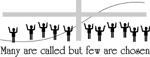 PRAYER FOR THE SYNODWe stand before You, Holy Spirit,as we gather together in Your name.With You alone to guide us,make Yourself at home in our hearts.Teach us the way we must go and how we are to pursue it. We are weak and sinful.do not let us promote disorder.Do not let ignorancelead us down the wrong pathnor partiality influence our actions.Let us find in You our unity so that wemay journey together to eternal lifeand not stray from the way of truthand what is right.All this we ask of You, who are at workin every place and time, in thecommunion of the Father and the Son,forever and ever. Amen.OCTOBER MASS COUNTThis weekend October 14 & 15 and next weekend, October 21st  & 22nd , the Office of Planning for the Diocese of Trenton has asked that every person be counted at each weekend Liturgy.  Although this “count” will not affect anyone directly, we wanted you to know that this process is taking place.  Hopefully we can count on your being with us.NEXT WEEKEND: MISSION SUNDAYNext weekend, October 21st & 22nd has been designated as Mission Sunday throughout the world. Your generous contributions will be shared through our Propagation of the Faith Office to world mission communities. keep all missionaries in your prayers as they strive to evangelize all they serve. In 1926 Pope Pius XI instituted Mission Sunday for the whole Church with the first worldwide Mission Sunday collection taking place in October 1927. The Mission Sunday collection is always taken on the next to last Sunday during the month of October. That day is celebrated in all the local Churches as the feast of catholicity and universal solidarity so Christians the world over will recognize their common responsibility with regard to the evangelization of the worldALL SOULS REMEMBRANCEPlease remember to send in your All Souls Mass Remembrance. These envelopes, with the names of your deceased loved ones, will be placed on the Altars during the month of November.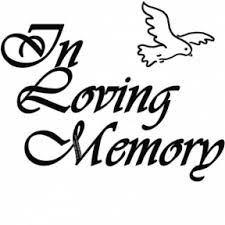 REMEMBER OUR DECEASEDOnce again, we will be honoring all those who were buried from our Sacred Heart Parish and any parishioner who experienced a death in their family since mid-October 2022. If you would like to participate in this ceremony we ask that you bring a framed (no larger than a 5 in. x 7 in.) picture of your deceased loved one to Mass on the weekend of October 28-29.  Please attach your name and phone number to the back of the picture (all pictures will be returned). At every Mass that weekend, all the names will be read, so whatever Mass you attend you will be asked to bring the picture up to the Table of Remembrance in the sanctuary at Sacred Heart Church and to the side Altar of Saint Francis or Our Lady of Czestochowa in Holy Cross Church. The names will be called at the Universal Prayer.  Pictures will remain in the Church until the end of November. Please consider participating in this ceremony to honor our beloved deceased. Thank you.MARY KLEIN AT ST. ANTHONY OF PADUAThe St. Cecilia Society at St. Anthony of Padua presents Mary Klein in Recital performing piano works by Bach, Schubert, & Liszt, Sunday, October 29, 2023 at 3:30 p.m. at St. Anthony of Padua Church, 27 Oratory Way, Red Bank (Use main entrance on Chestnut St.)  Admission is a Free Will Offering.  Church is handicapped accessible.  For further information call (732) 739-0813.  SOLEMN ST. JUDE NOVENASt. Michael Church is celebrating the Solemn Novena of St. Jude from October 20th to the 28th. For more information, and for the schedule, please visit  https://www.churchofsaintann.net/st-michaels-church.THE NORTH AMERICAN MARTYRS Feast Day 19 OctoberThe eight North American martyrs, also known as the Canadian Martyrs, the Jesuit Martyrs of North America or the Martyrs of France, included six priests and two lay brothers. They were heroic members of the Society of Jesus who were martyred in North America in order to bring the Faith that is necessary for salvation to the Huron, the Iroquois and the Mohawk Indians. Five of the eight North American martyrs were put to death in what is now Canada, and three of them in New York State. There is a shrine to the United States' martyrs at Auriesville in New York, and there is a shrine to the Canadian martyrs at Fort Saint Mary near Midland, Ontario. The names of the eight North American martyrs are: Saint Rene Goupil
Saint Isaac Jogues, Saint John de Lalande, Saint Anthony Daniel, Saint John de Brebeuf, Saint Charles Garnier, Saint Noel Chabanel and
Saint Gabriel Lalemant, They were canonized June 29,  1930 by Pope Pius XI. Their memorial is October 19.Villa Victoria Academy Open HouseWednesday October 25, 2023, 5-7 pm. ~ Preregistration required. Register today for the Fall Open House at Villa Victoria Academy at www.villavictoria.org Villa Victoria Academy, an all-girls, private Catholic School, 376 W. Upper Ferry Road, Ewing, NJ 08628.NOTRE DAME HIGH SCHOOL
OPEN HOUSE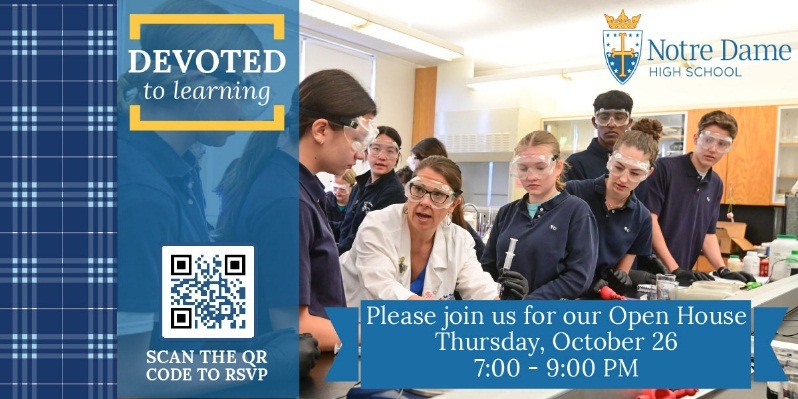 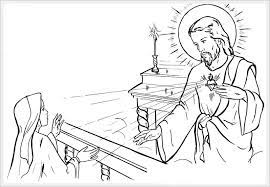 SAINT MARGARET MARY ALACOQUESaint Margaret Mary was born at L’Hautecour, Burgundy, France, on July 22, 1647 to Claude Alacoque and Philiberte Lamyn. Her father died when she was about eight years old, leaving her family in a precarious financial situation and at the mercy of some rapacious relatives. As a young girl, she was stricken with rheumatic fever, and the resulting paralysis forced her to be bedridden for the next four years until the age of fifteen. It was during this time that she developed an intense devotion to the Blessed Sacrament and made a vow to the Blessed Virgin to consecrate herself to religious life. During these hard times Margaret continued her devotion to the Blessed Sacrament and Christ made His presence known to her. She later wrote, “At that time, all my desire was to seek happiness and comfort in the Blessed Sacrament.”She had three more visions over the next year and a half in which Jesus instructed her in a devotion that was to become known as the Nine Fridays. Christ also inspired Margaret Mary to establish the Holy Hour and to receive Holy Communion on the first Friday of every month. In the final revelation, the Lord asked that a feast of reparation be instituted for the Friday after the octave of Corpus Christi.
On May 25, 1671, at the age of 23, Margaret entered the Order of the Visitation convent at Paray-le-Monial. She pronounced her final vows on November 6, 1672 and took the name Mary. During her retreat before her profession, she had a vision of Jesus in which He said, “Behold the wound in my side, wherein you are to make your abode, now and forever.” The Lord continued to appear to her in visions and on December 27, 1673, the feast of Saint John the Evangelist, as she knelt at the grill before the exposed Blessed Sacrament, she experienced a vision in which the Lord told her to take the place that Saint John had occupied at the Last Supper, and that she would act as His instrument. Jesus revealed His Sacred Heart as a symbol of His love for mankind, saying, “My divine Heart is so inflamed with love for mankind … that it can no longer contain within itself the flames of its burning charity and must spread them abroad by your means.” She described that His Heart was on fire and surrounded by a crown of thorns. Our Lord told her that the flames represented His love for humanity, and the thorns represented man’s sinfulness and ingratitude. Jesus informed her that her mission was to establish the devotion to His Most Sacred Heart, and He revealed twelve promises that He would bestow upon all those who practice the devotion.Margaret Mary told her superior, Mother de Saumaise, about the visions and was treated with contempt. She was forbidden to carry out any of the religious devotions that had been requested of her in her visions. She became ill from the strain, and her superior, looking for a divine sign, vowed to believe the visions if Margaret Mary was cured. Margaret Mary prayed and recovered, and her superior kept her promise. There was a group within the convent who remained skeptical, however. Her superior ordered Margaret Mary to present her experiences to theologians, but they were judged to be delusions.Blessed Claude de la Colombiere, a holy and experienced Jesuit, arrived as confessor to the nuns, and in him Margaret Mary recognized the understanding guide that had been promised to her in the visions. He became convinced that her experiences were genuine and adopted the teaching of the Sacred Heart that the visions had communicated to her. Her revelations were made known to the community when they were read aloud in the refectory from a book written by Blessed Claude. Her revelations in the open, she encouraged devotion to the Sacred Heart, especially among her novices, who observed the feast in 1685. A chapel was built in 1687 at Paray in honor of the Sacred Heart, and devotion began to spread in other convents of the Visitidines, as well as throughout France.Margaret Mary became ill and died on October 17, 1690 during the fourth anointing step of the last rites. As she received the Last Sacrament, she said, “I need nothing but God, and to lose myself in the heart of Jesus.” The devotion to the Sacred Heart of Jesus was officially recognized and approved by Pope Clement XIII in 1765, seventy-five years after her death. Margaret Mary was declared Venerable in March, 1824 by Pope Leo XII, and she was pronounced Blessed on September 18, 1864 by Pope Pius IX. The inauguration of the Feast of the Sacred Heart of Jesus occurred in 1856, and Margaret Mary was canonized by Benedict XV in 1920.THE PROMISES OF THE SACRED HEART OF JESUS GIVEN TO SAINT MARGARET MARY1.  I will give them all the graces necessary in their state of life.
2. I will establish peace in their homes.
3. I will comfort them in all their afflictions.
4. I will be their secure refuge during life, and above all, in death.
5. I will bestow abundant blessings upon all their undertakings.
6. Sinners will find in My Heart the source and infinite ocean of mercy.
7. Lukewarm souls shall become fervent.
8. Fervent souls shall quickly mount to high perfection.
9. I will bless every place in which an image of My Heart is exposed
and honored.
10. I will give to priests the gift of touching the most hardened hearts.
11. Those who shall promote this devotion shall have their names
written in My Heart.
12. I promise you in the excessive mercy of My Heart that My all powerful love will grant to all those who receive Holy Communion on the First Fridays in nine consecutive months the grace of
final perseverance; they shall not die in My disgrace, nor without
receiving their sacraments. My divine Heart shall be their safe refuge in this last moment.A PRAYERO Holy Margaret Mary, to hear your name is to recall the Sacred Heart Devotion, especially as practiced on First Fridays and in making reparation for sins. From early youth you dedicated yourself to Jesus and you exhibited fervent love for him in the Eucharist. You became his chosen vessel to spread the devotion to the Sacred heart which has done wonders in modern times. Make all of us realize ever more Christ’s words: “Behold this Heart that has so greatly loved people.”
Amen